Отчёто деятельности депутата Городской Думымуниципального образования «Городской округ город Астрахань» VП созыва по избирательному округу №20Гурама Важаевича Шишниашвили за 2023 годЛичные приемы и встречи с гражданами: В 2023 году проводились выездные встречи с жителями округа, а так же встречи в здании Городской Думы «Городской округ г. Астрахань».Так же проводились личные встречи с жителями многоквартирных домов по адресам:ул. Звездная, д. 23, ул. Звездная, д. 25, ул. Звездная, д. 15, ул. Звездная, д. 29, ул. Звездная, д.  17, ул. Звездная, д.  17к1 , ул. Звездная, д.  17к2, ул. Звездная, д.  17к3ул. Космонавтов, д. 7ул. Кубанская, д. 31 В ходе беседы с гражданами обсуждались проблемные участки округа, дворов и необходимость изменений некоторых территорий. Систематически проводится обход и осмотр территории и контроль участков.По мимо личных встреч с гражданами, систематически  направляются письма в структурные подразделения администрации муниципального образования «Городской округ г. Астрахань», администрацию Советского района г.Астрахани, муниципальные предприятия города, осуществляется взаимодействие с городскими коммунальными службами.Работа на округе и благоустройство территории:Итогом личных встреч с гражданами выявлена необходимость создания комфортных зон отдыха, время провождения, так же благоустройство территории.В 2023 году выполнено:Благоустройство территории по адресу  ул. Звездная, д.23-25. (Установлен спортивный комплекс, облагорожены территории, установлены лавочки и урны на территории дворов.)Произведен ремонт детской площадки по адресу ул. Звездная, д.15. (Установлены лавочки и урны, заасфальтирована детская площадка, так же с территории были вывезены старые гаражи.)Так же по адресу ул.Космонавтов, д.7  производились работы по облагораживанию территории.
(Предоставили грунт и  песок,  с территории вывезены шесть гаражей)Оказана поддержка:Совместно с администрацией Советского района города Астрахани оказано содействие в проведении мероприятий, посвященных празднованию 9 Мая и поздравлению ветеранов с Днем Победы.  Принимал участие в сборе гуманитарной помощи и финансовых средств для мобилизованных астраханцев, принимающих участие в СВО. Детям из многодетных семей, семей мобилизованных граждан, детям с ограниченными физическими возможностями, проживающим в моем избирательном округе, организую детский досуг.Деятельность Городской Думы МО «Городской округ г. Астрахань».За 2023 год принял участие в  заседаниях Городской Думы, в том числе и в её выездных заседаниях.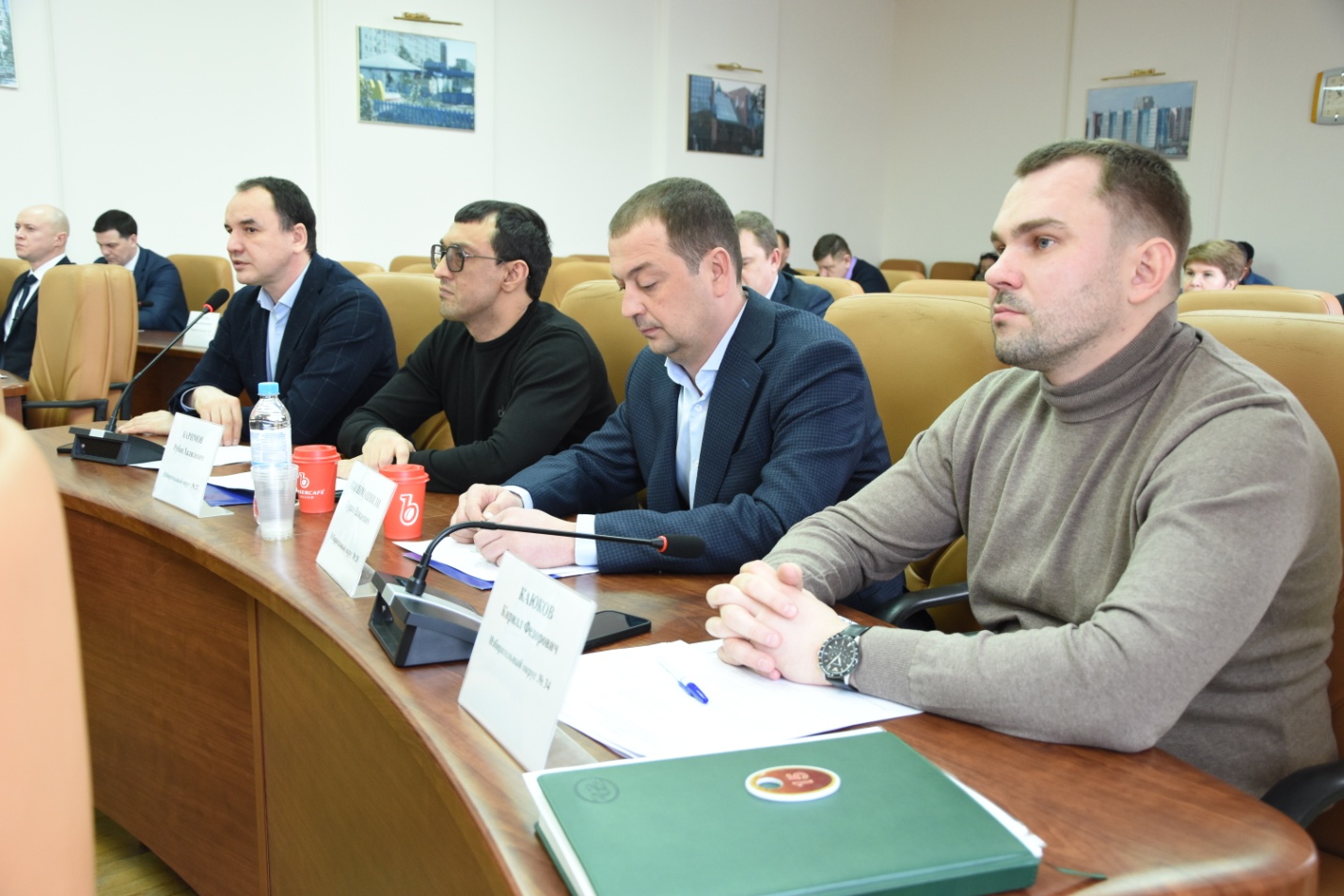 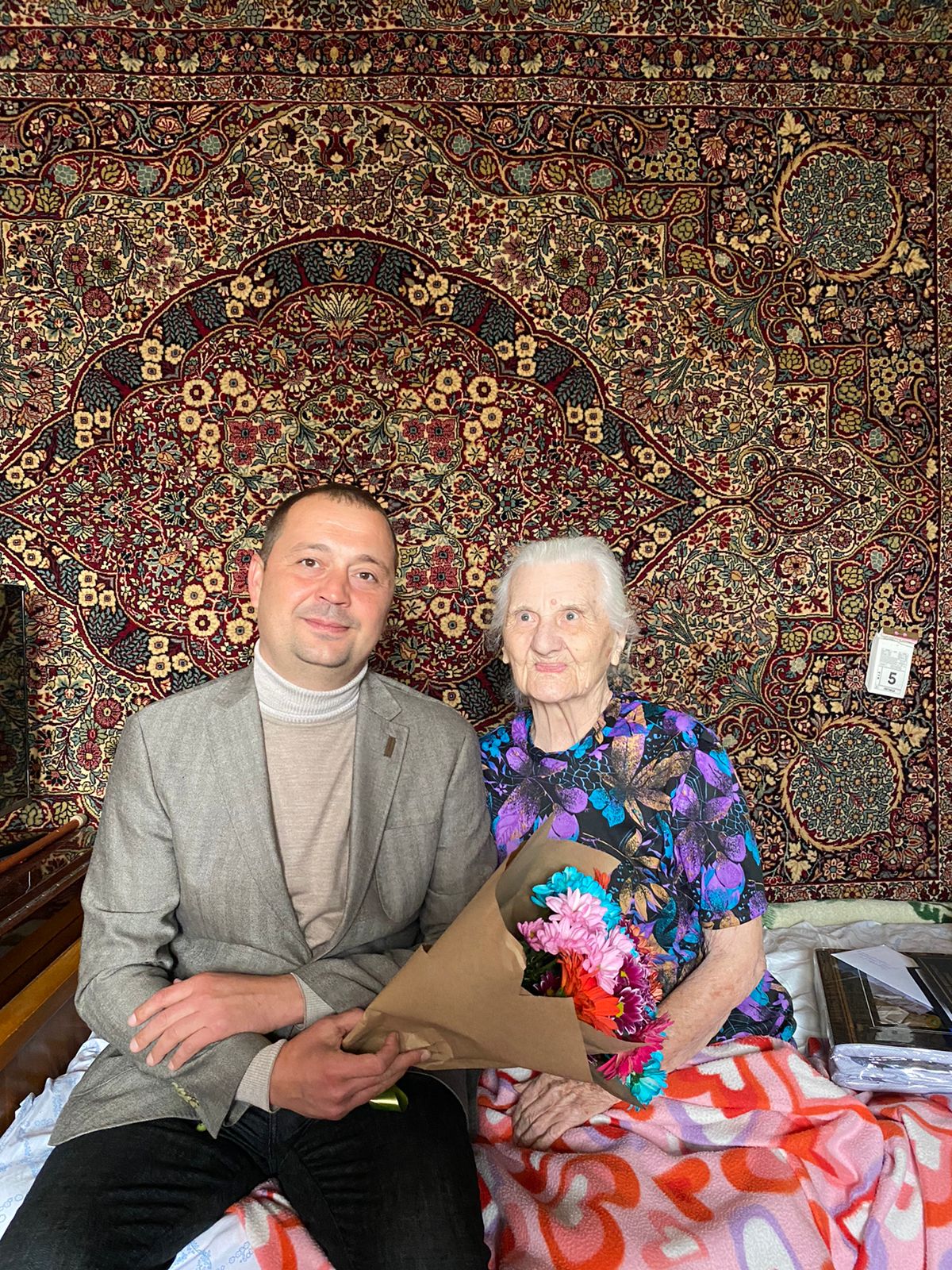 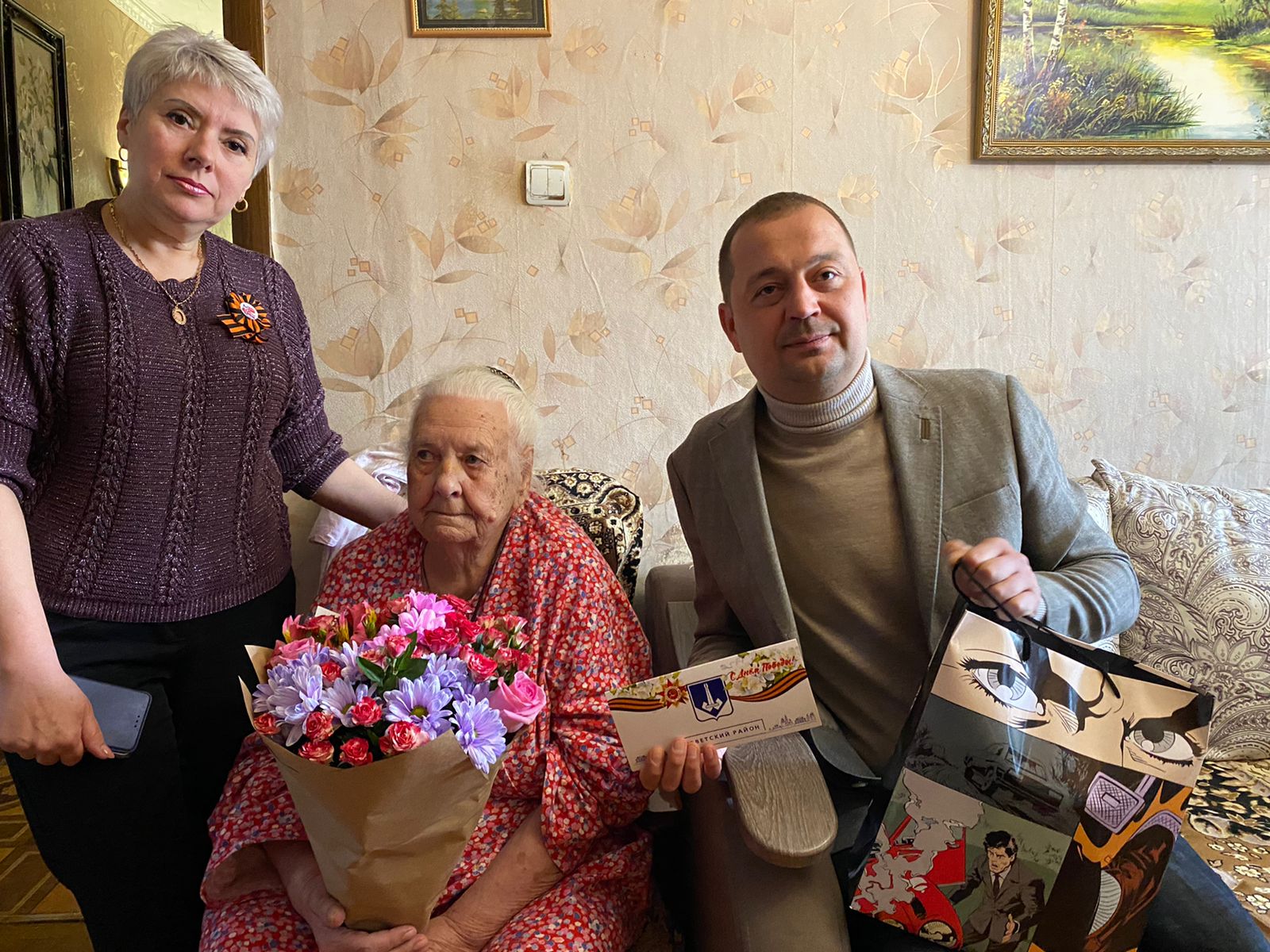 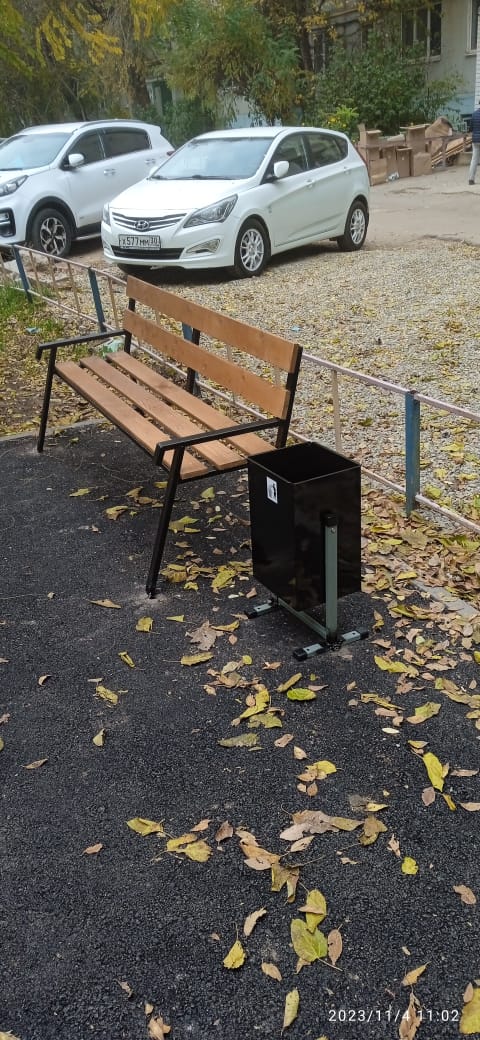 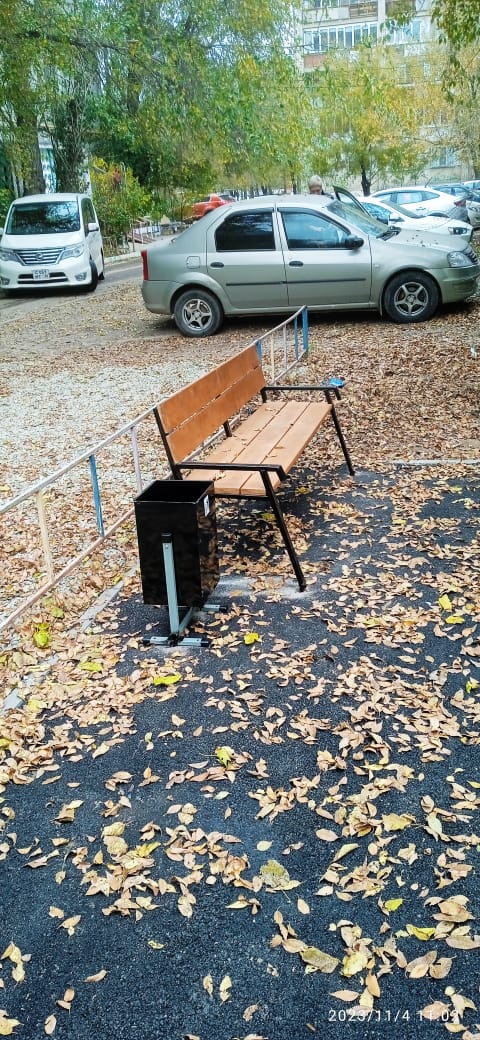 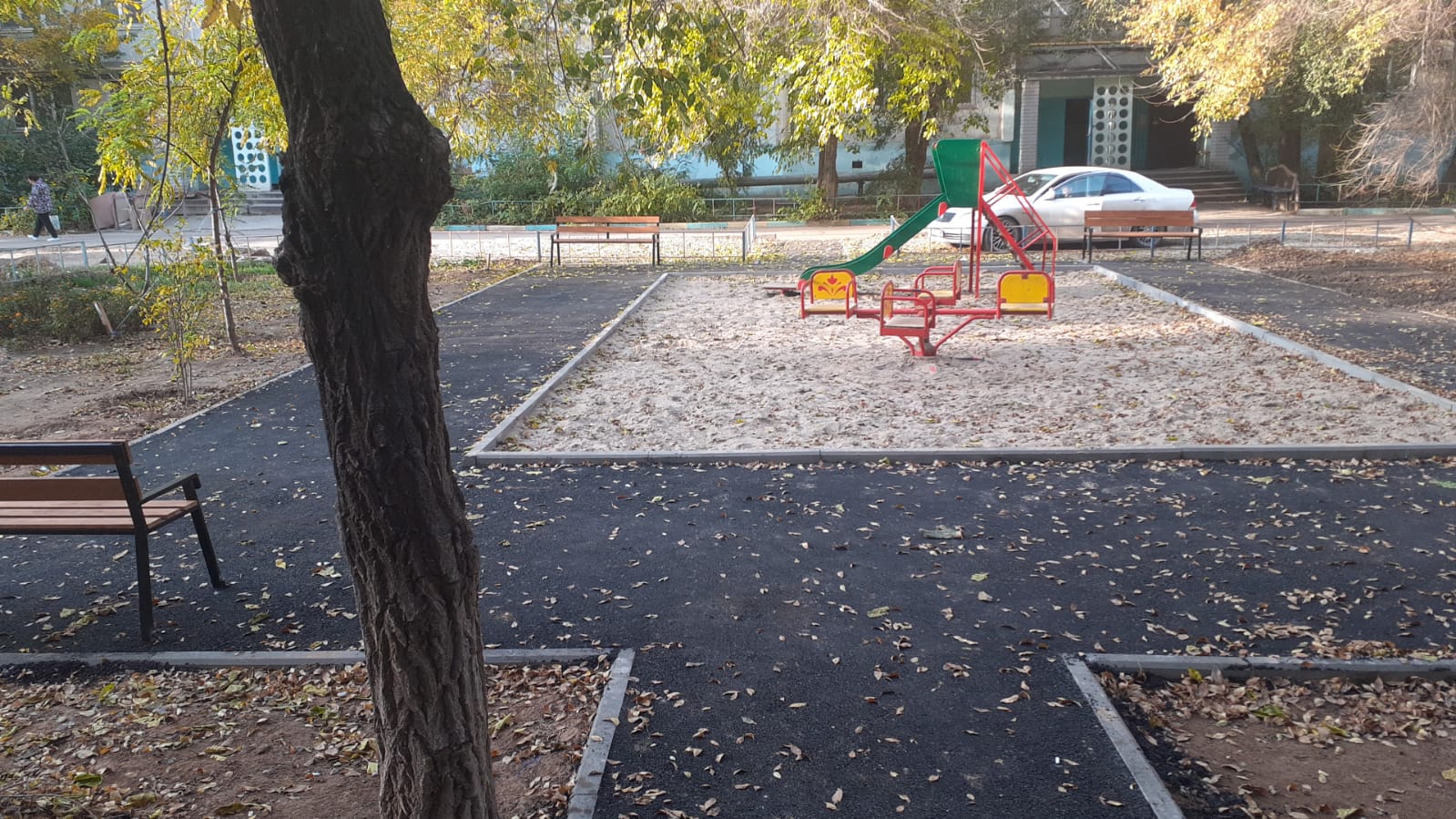 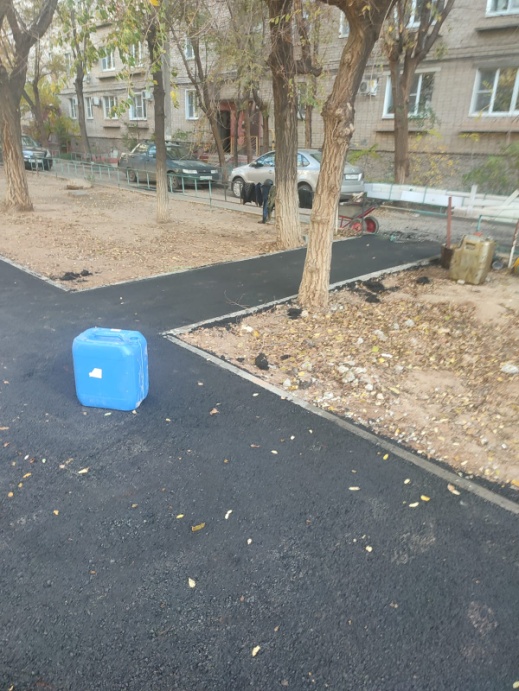 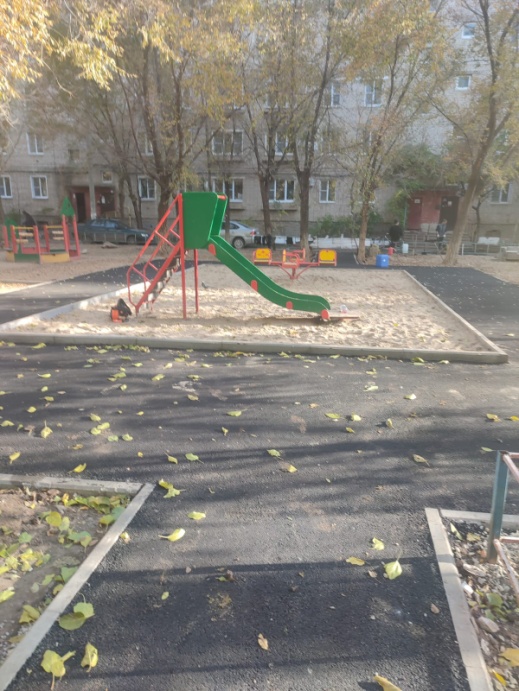 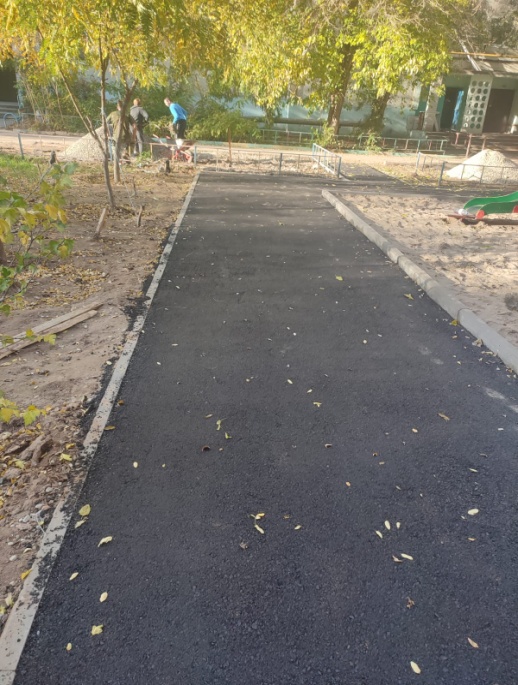 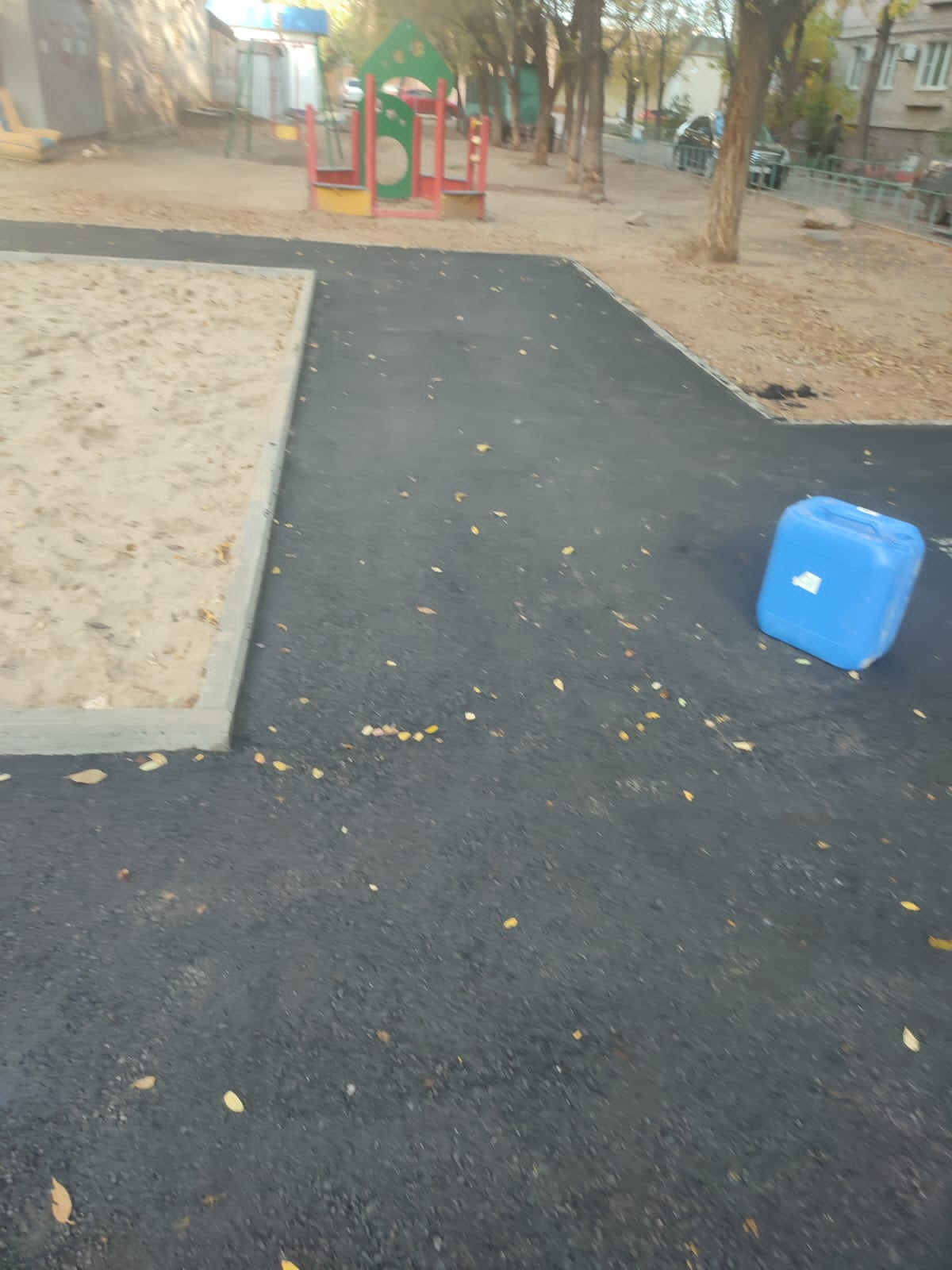 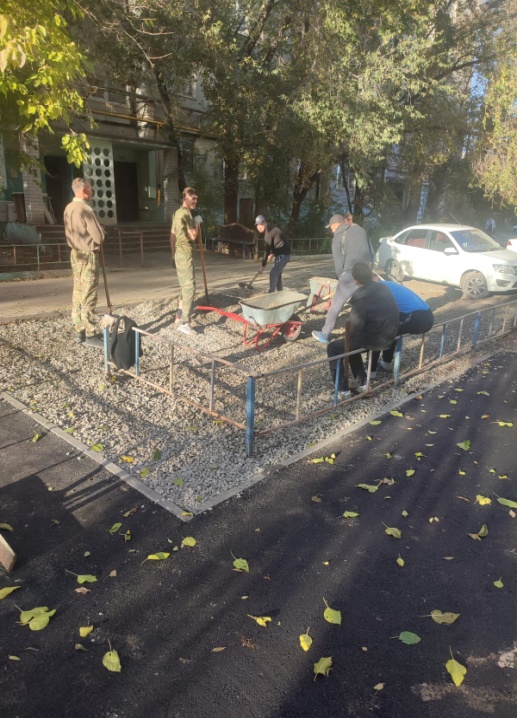 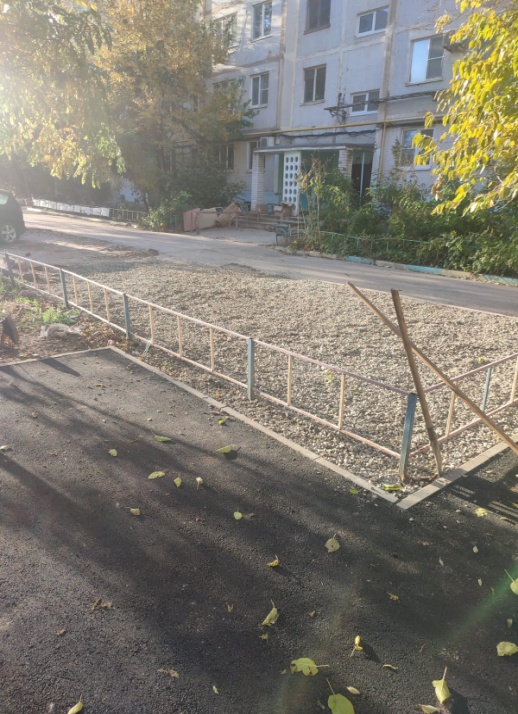 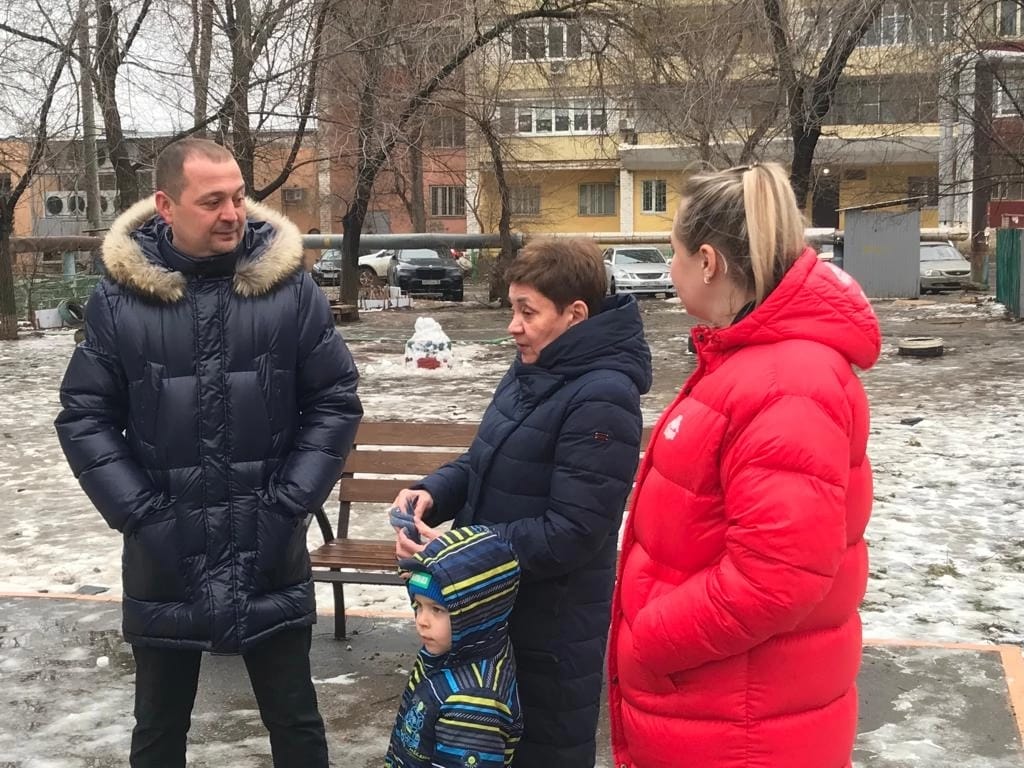 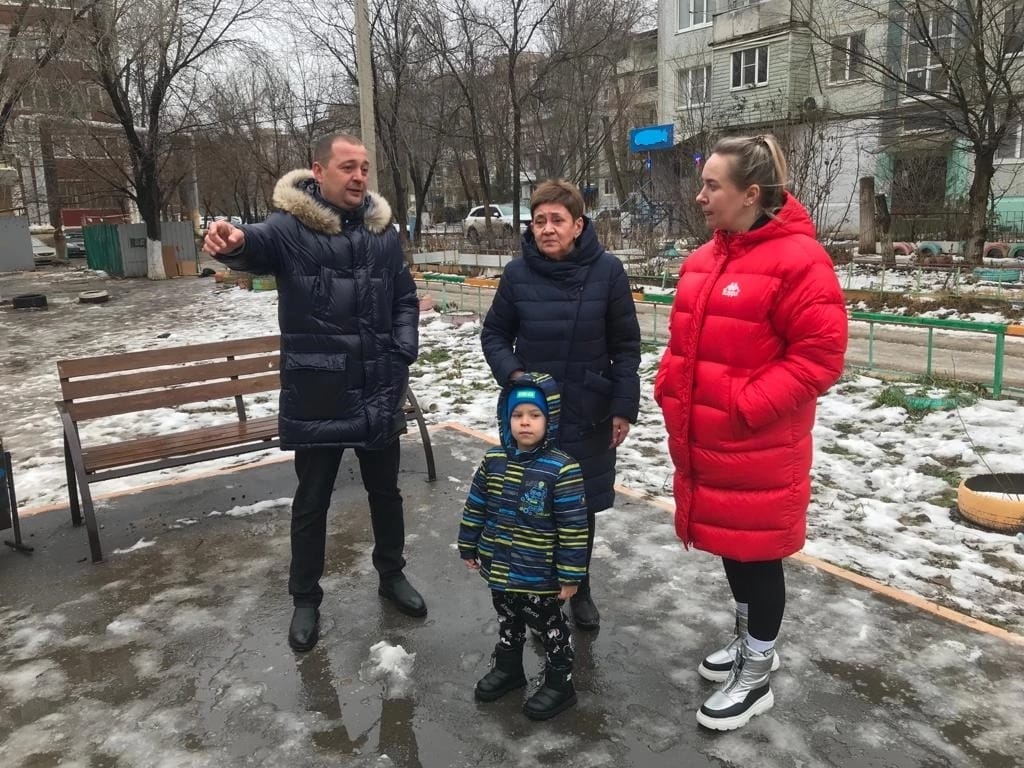 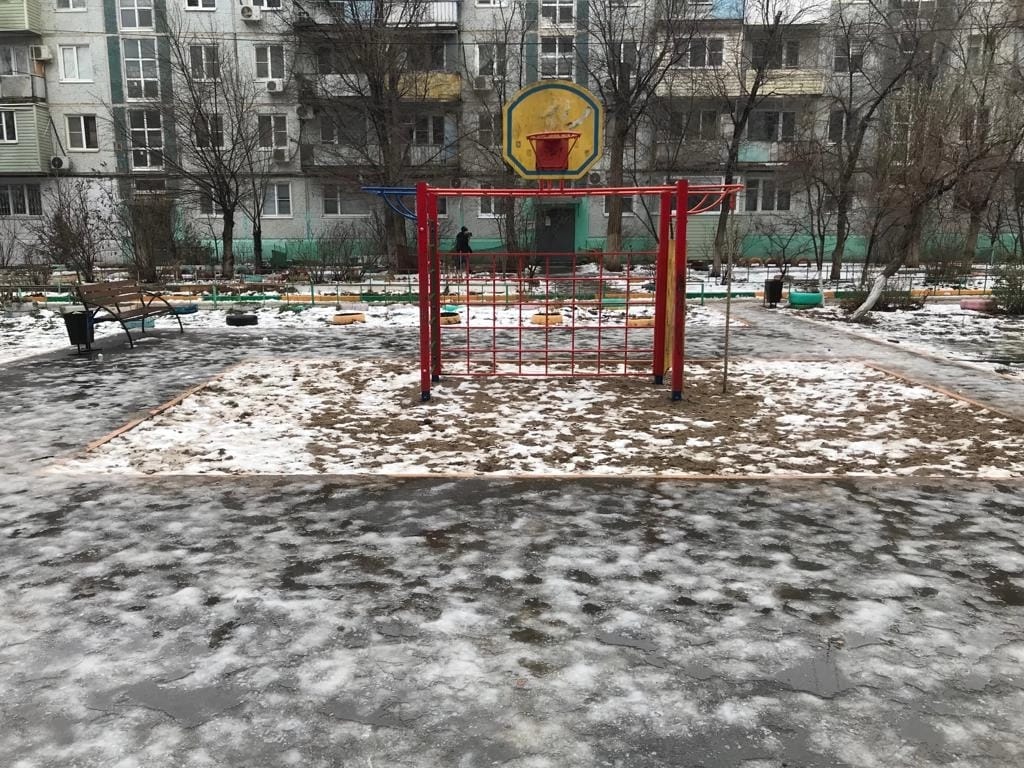 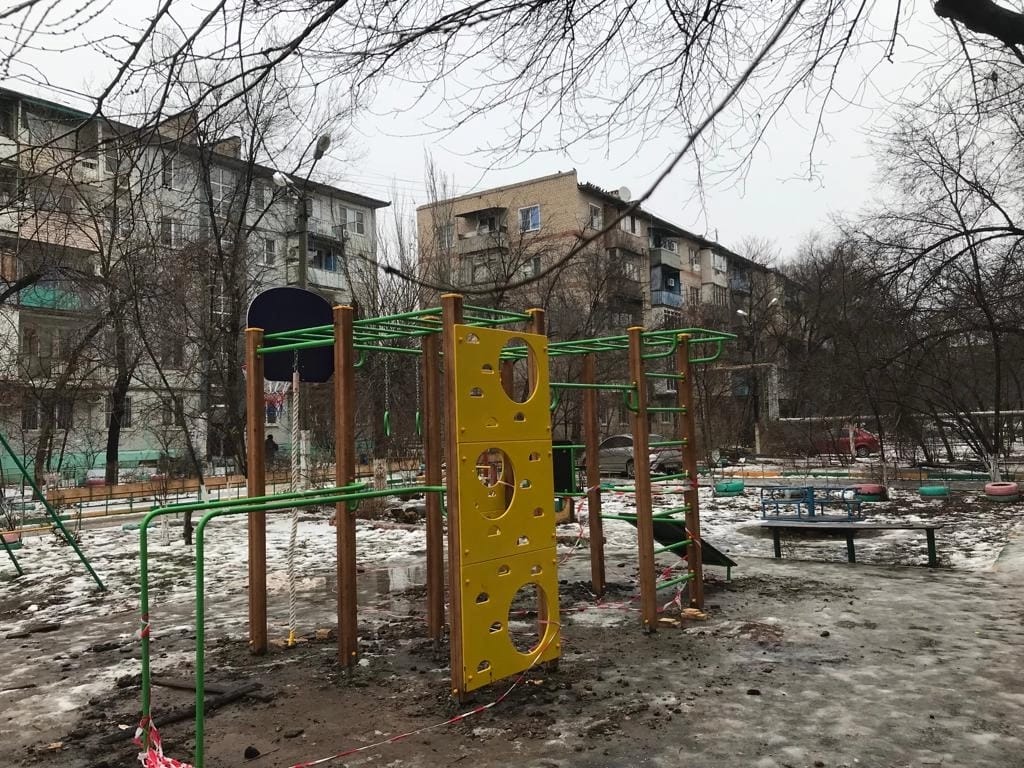 